Publicado en  el 20/04/2015 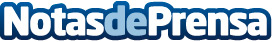 Éxito de participación y recaudación en el Oxfam Intermón Trailwalker de Girona 2015Datos de contacto:Nota de prensa publicada en: https://www.notasdeprensa.es/exito-de-participacion-y-recaudacion-en-el_1 Categorias: Cataluña Solidaridad y cooperación Otros deportes http://www.notasdeprensa.es